Программные требования конкурсной программы регионального этапа XXII молодежных Дельфийских игр России в номинации «Искусство воспитания»Соревнования по всем номинациям проводятся публично. Выступления и работы должны строго соответствовать Программным требованиям, в том числе в части продолжительности. Ответственность за несоответствие программы конкурсанта Программным требованиям лежит на участнике, педагоге, направляющей стороне. Выступления и работы, не соответствующие Программным требованиям могут быть не оценены жюри; при нарушении участник может быть не допущен к туру/этапу и т.д. Конкурсные требования и сроки проведенияДля участия в Играх необходимо до 6 февраля 2023 года - отправить заявку в соответствии с установленной формой (Приложение 1) на E-mail: ocrdo@yandex.ru;- отправить согласие на обработку персональных данных (Приложение 2) на E-mail: ocrdo@yandex.ru;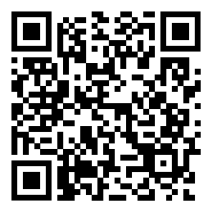 -заполнить заявку в Яндекс форме, где прикрепить все конкурсные материалы по ссылке https://forms.yandex.ru/u/63c00204d0468801f1a9e4e2/ или через QR-код- записаться на участие в региональных этапах Игр в Навигаторе дополнительного образования Самарской области по ссылке https://navigator.asurso.ru/additional-education/meetings/2386I тур пройдет 14 февраля 2023 г. в ГАУ ДПО СО «Институт развития образования» (г. Самара, Московское шоссе, 125А) 	II тур пройдет 15 февраля на базе образовательных учреждений г. Самара (место проведения будет объявлено дополнительно)Очередность выступлений определяется жеребьевкой и сохраняется до конца конкурса.Ответственный Пашковская А.Я. 89649925310НоминацияВозрастные группы (лет,включительно)Программные требования, основные критерии оценкиИскусство воспитания- индивидуально18-2021-24Конкурс проводится заочный этап + два тура. Участники представляют:Заочный этаппортфолио (электронное портфолио, PDF формат, объем до 30 стр.): титульный лист; общие сведения о себе; методический раздел (творческая разработка мероприятия/занятия/проекта, авторские программы, публикации); отзывы о воспитательной и педагогическойдеятельности конкурсанта; сертификаты индивидуальныхдостижений за последние 3 года; описание/подтверждение результатов работы;видеопредставление участника коллективом, в котором он/она учится, работает (до 5 мин.); I турсамопрезентация в свободной форме на одну из тем (до 5 мин.):«Профессия «педагог» – моя мечта, мой выбор, мое призвание»;«Для того чтобы воспитание детей было успешным, надо чтобы воспитывающие люди, не переставая, воспитывали себя».(Л.Н. Толстой);«Воспитывает все: люди, вещи, явления, но прежде всего и дольше всего – люди. Из них на первом месте – родители и педагоги» (А.С. Макаренко);«Воспитание – это прежде всего человековедение. Без знания ребенка – его умственного развития, мышления, интересов, увлечений, способностей, задатков, наклонностей – нет воспитания». (В.А. Сухомлинский);«Самым важным явлением в школе, самым поучительным предметом, самым живым примером для ученика является сам учитель». (Адольф Дистервег);устный рассказ на тему «В двадцатом веке и в двухсотом - учитель вечен на земле» (с учетом возраста детской аудитории,  до 7 мин.).-  творческий командный конкурс (конкурс нацелен на групповую, командную деятельность участников конкурса в ходе решения педагогических кейсов. Представление участниками своих взглядов, методов и приемов воспитания).Продолжительность – работа в команде - 20 минут, выступление команды до 5 минут. Ответы на вопросы жюри.Продолжительность – до 5 минут. Ко II туру допускаются:в возрастной группе 18-20 лет – до 5 участников;в возрастной группе 21 год-24 года – до 5 участников.II тур- Открытое занятие (воспитательное мероприятие) в одной из организаций дошкольного, школьного или дополнительного образования на тему, посвященную педагогам, учителям, наставникам – всем тем, кому принадлежит самая главная роль в формировании будущего страны. Тема может быть раскрыта в широком историческом диапазоне и представленных персоналиях, с учетом возраста детской и подростковой аудитории.Продолжительность занятия – до 30 минут.При подаче заявки на участие необходимо указать: - тему самопрезентации;- возрастную группу детей для устного рассказа;- возрастную группу детей для открытого занятия.Основные критерии оценки:а) портфолио, видеопредставления, самопрезентации:круг интересов и увлечений, персональные достижения, первые шаги в профессии;эрудированность, грамотность, профессиональный имидж;стиль коммуникации с детьми, подростками, коллегами, родителями воспитанников, ораторские навыки;целостность, содержательность, логичность презентации, раскрывающей личностные качества конкурсанта;б) устного рассказа на заданную тему:аргументация выбора темы рассказа;оригинальность в раскрытии темы;ориентированность на детскую и подростковую аудиторию;культура речи (образность, убедительность, выразительность) в) открытого занятия (мероприятия):актуальность выбранной темы для детей и подростков;обоснованность выбранной формы проведения занятия (мероприятия) как значимого для воспитанников;целесообразность использования информационных технологий;творческий	подход	к	организации	и	проведению	занятия (мероприятия);способность к импровизации по ходу занятия (мероприятия);создание ситуации как индивидуального, так и коллективного успеха;профессиональные способности педагога (чувство такта, эмпатия, гибкость мышления);развивающее и воспитательное воздействие содержания занятия (мероприятия), его просветительский характер;г) защиты педагогических взглядов и системы работы конкурсанта:умение последовательно и убедительно изложить свои взгляды на воспитание детей и подростков;обоснование своевременности и оригинальности представленного проекта, актуальности использования современных технологий;уровень эрудиции в педагогике, психологии, культурологии, филологии, истории.